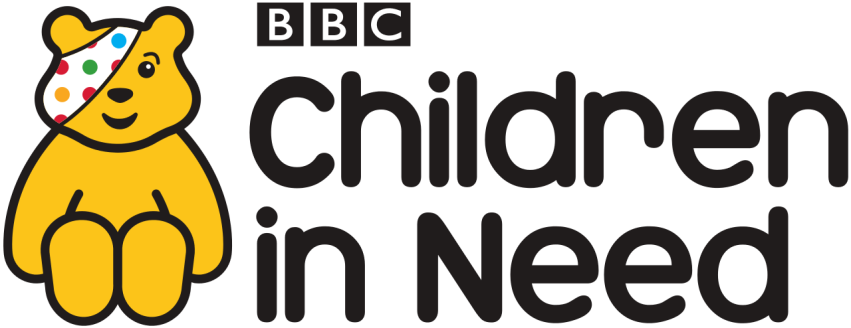 Dear Parent / Carer,The Community Committee are organising a fundraiser in aid of Children in Need. This year’s theme is ‘Spot-tacular’!We aim to have three events in school on Friday 17th November. Spotty dress down day! Wear your favourite spotty clothes and help raise money for charity! (£1)Spot-tacular bake sale! Please donate home / bought baking for our bake sale which will take place in school! Cakes and treats will be sold at prices between 20p and 50p. Please ensure that cakes and treats do not contain nuts!Guess Pudsy’s birthday! Have a guess for 20p. The winner will win a Pudsy toy!We would love as many people as possible to take part and raise lots of money for a great charity. If you would like to see the charity’s work, click here: http://www.bbc.co.uk/programmes/articles/2dkVnZqV0NWTkqdygMWQftJ/scotland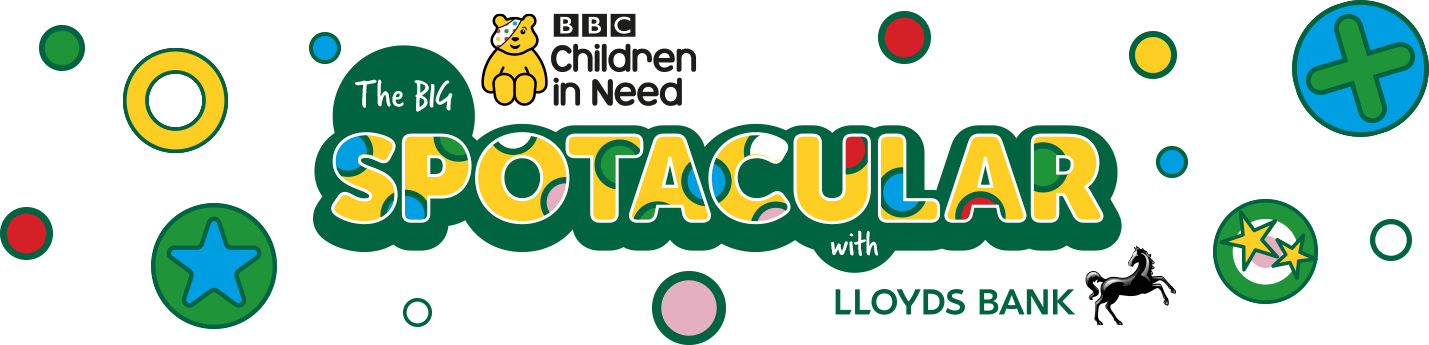 Thank you!From the Community Committee 